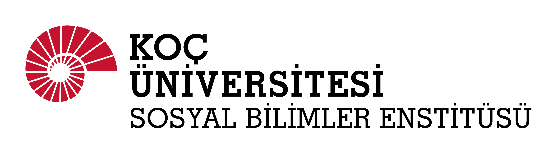 GRADUATE SCHOOL OF SOCIAL SCIENCES AND HUMANITIESTEZ İZLEME KOMİTESİ ATAMA TUTANAĞI(THESIS MONITORING COMMITTEE APPOINTMENT FORM)Öğrencinin Adı ve Soyadı	     : ………………………………………………..
(Student Name-Surname)Öğrenci No.             		     : ………………………………………………..  (Student ID No.)Programı			     : ………………………………………………..  (Department)Yukarıda adı geçen öğrenci Doktora Yeterlik Sınavı’nı …/…/….tarihinde başarı ile geçmiş, Tez İzleme Komitesinin aşağıda belirtilen üyelerden oluşmasına karar verilmiştir. 
(The above-mentioned student successfully passed the PhD Qualifying Exam on …/…/…., and it was decided that the Thesis Monitoring Committee should consist of the following members.)______________________                                 _______________________                                  ______________________              Tarih			                             Program Koordinatörü                                                           İmza (Date)					(Program Coordinator)				      (Sigature)Enstitü tarafından doldurulacaktır/To be filled out by the Graduate School:Tez İzleme Komitesi Ataması Enstitü tarafından onaylanmıştır. Enstitü Yönetim Kurulu Karar No:(Thesis Monitoring Committee Appointment approved by the Graduate School. Executive Council Decision No:______________________                                    _______________________                                     __________________                 	 Tarih			                        	   Enstitü Direktörü                                        		    İmza                	 (Date)				      (Director of the Graduate School)		   	(Signature)Not: Yeterlik sınavında başarılı bulunan öğrenci, yeterlik sınavını takip eden bir ay içinde tez izleme komitesini oluştururur. Tez İzleme Komitesi üç öğretim üyesinden oluşur. Komitede tez danışmanından başka ilgili enstitü anabilim dalı içinden ve dışından birer üye yer alır. Eğer varsa, ikinci tez danışmanı da komite toplantılarına katılabilir. İkinci tez danışmanının “eş danışman” olduğu durumlarda Tez İzleme Komitesi beş öğretim üyesinden oluşur. Beşinci üyenin Ana Bilim Dalı dışından olması gerekir.  İlk Atama – First Appointment İlk Atama – First Appointment İlk Atama – First Appointment İlk Atama – First Appointment Tez Danışmanı Değişikliği – Thesis Advisor Change Tez Danışmanı Değişikliği – Thesis Advisor Change Tez Danışmanı Değişikliği – Thesis Advisor Change Üye Değişikliği – Member Change Üye Değişikliği – Member Change Üye Değişikliği – Member Change Üye Değişikliği – Member ChangeÜyeler
(Members)Ünvanı, Adı ve Soyadı
(Title, Name and Surname)Programı/Kurumu 
(Department/University)Programı/Kurumu 
(Department/University)İmza
(Signature)Tez Danışmanı
Thesis Advisor2. Üye 
(Anabilim Dalı’ndan)
2nd Member3. Üye 
(Üniversite ya da Anabilim Dalı Dışından)
3rd Member